Základní škola a Mateřská škola Březno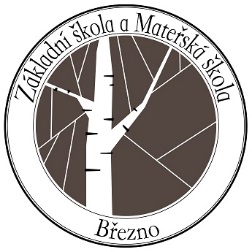 Březno 115, 294 06 BřeznoIČ: 70988102tel.: 326 399 139, e-mail: zs.brezno@seznam.cz, www.zsbrezno.cz    	Mgr. Dana Bělohlávková, ředitelka	            ______________________________________________________Č.j.: ZSB - 40/2022VYHLÁŠENÍ ZÁPISU  DO  MATEŘSKÉ  ŠKOLY  BŘEZNO  pro  školní  rok  2022/2023na den 3.5.2022Přijímání dětí do mateřské školy se řídí zákonem č. 178/2016 Sb. z 20.4.2016, kterým se mění zákon č. 561/2004 Sb., o předškolním, základním, středním, vyšším, odborném a jiném vzdělávání (školský zákon).Ředitelka Základní školy a Mateřské školy Březno tímto vyhlašuje zápis do Mateřské školy Březno pro školní rok 2022/2023.     Zápis k předškolnímu vzdělávání do všech mateřských škol se koná v období od 2. do 16. května. V Mateřské škole Březno zápis proběhne v úterý 3. 5. 2022 od 8 do 11 hodin, a to v budově základní školy. Přesně stanovená organizační i administrativní opatření k organizaci zápisu jsou stanovena ve speciálním dokladu – příloze. Ve Březně 21. 3. 2022									Mgr. Dana BělohlávkováPříloha: Dopis ředitelky zákonným zástupcům s opatřeními k organizaci zápisu 